rel (Diagram Relationship)This element specifies a relationship between two diagram nodes.  An optional third node that exists between the primary two may also be included.  The relationship has an implicit order since it describes the source and destination nodes.[Example: In the cycle diagram below, shape 1036 (the shape that is the text box for the text "2") is the first node.  A relationship exists between shape 1036 and shape 1044 (the text box containing "1").  In between those shapes is shape 1038 (the yellow arrow).<o:relationtable v:ext="edit">  <o:rel v:ext="edit" idsrc="#_s1036" iddest="#_s1036"/>  <o:rel v:ext="edit" idsrc="#_s1042" iddest="#_s1036" idcntr="#_s1043"/>  <o:rel v:ext="edit" idsrc="#_s1044" iddest="#_s1042" idcntr="#_s1045"/>  <o:rel v:ext="edit" idsrc="#_s1036" iddest="#_s1044" idcntr="#_s1038"/></o:relationtable><v:rect id="_s1036" ... >  <v:textbox ... ><...>2</...></v:textbox></v:rect><v:rect id="_s1044" ... >  <v:textbox ... ><...>1</...></v:textbox></v:rect><v:shape id="_s1038" ... />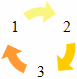 end example]The following XML Schema fragment defines the contents of this element:<complexType name="CT_Relation">	<attributeGroup ref="v:AG_Ext"/>	<attribute name="idsrc" type="xsd:string" use="optional"/>	<attribute name="iddest" type="xsd:string" use="optional"/>	<attribute name="idcntr" type="xsd:string" use="optional"/></complexType>Parent Elementsrelationtable (§)AttributesDescriptionext (VML Extension Handling Behavior)Namespace: urn:schemas-microsoft-com:vmlSpecifies an optional value that indicates how applications that implement VML should interpret extensions not defined as part of the original specification of core VML. [Rationale: This part of the original VML specification is included to assist applications that leverage existing VML support in implementing the Office Open XML Format. end rationale]The possible values for this attribute are defined by the ST_Ext simple type (§).idcntr (Diagram Relationship Center Shape)Specifies the optional identifier of the shape that exists between the source and destination shapes.  This is omitted if the relationship does not have a shape between the source and destination shapes.[Example:<o:rel ... idcntr="#s_1038"></o:rel>end example]The possible values for this attribute are defined by the XML Schema string datatype.iddest (Diagram Relationship Destination Shape)Specifies the identifier of the shape at the destination of the relationship.[Example:<o:rel ... iddest="#s_1044"></o:rel>end example]The possible values for this attribute are defined by the XML Schema string datatype.idsrc (Diagram Relationship Source Shape)Specifies the identifier of the shape at the source of the relationship.[Example:<o:rel ... idsrc="#s_1036"></o:rel>end example]The possible values for this attribute are defined by the XML Schema string datatype.